Minutes of the December 06, 2017 Administrative Review Hearing, held in the Weber County Planning Division Office, 2380 Washington Blvd., Conference Room, Ogden UT, commencing at 4:00 p.m.Staff Present:	Rick Grover, Planning Director; Steve Burton, Planner II; Felix Lleverino, Planner II; Tiffany Bennett, Secretary Attending:	Bruce Skeen, Dennis Hansen, Mary Hansen, Marjorie Day, Darrell Hansen, Joan Border, Michael Day, Remedios Rackliff, Ryan Border, Blake Hadley	Consideration and action on an administrative application for final approval of Elkhorn Subdivision Phase 2, 2nd Amendment, a boundary line adjustment between two lots of the same ownership. Applicant; Terry and Linda Spallino.Rick Grover:  Approval based on the conditions and findings outlined in the staff report.  Consideration and action for final approval of Rackliff Subdivision, consisting of two lots, with the request to defer asphalt, curb, gutter, and sidewalk. Applicant; Marjorie and Michael Day, Daniel and Remedios Rackliff. Bruce Skeen, Marjorie Day, and Blake Hadley: Voiced their abjection for final approval of the Rackliff Subdivision. Marjorie Day does not want to be included in the Rackliff Subdivision. Mrs. Day only signed over 5ft of her property to her sister, whom sold the property to Daniel and Remedios Rackliff. Mrs. Day wishes to stay in the Subdivision she is in. Bruce Skeen and Blake Hadley voiced their concerns about the Rackliffs adding a second Lot to build a second home, and other general planning questions.Rick Grover:  Answered the general planning questions, and stated that the Rackliff Subdivision is just going to be consisting of one lot at the moment.  Mr. Grover stated that this item will be tabled to a later date until both property owners are in an agreement on a proposal.Consideration and action on an administrative application for final approval of Woodland Estates Subdivision Unit 2 Amendment 5, a subdivision amendment consisting of one lot. Applicant; Ryan Border. Rick Grover: Approval based on the conditions and findings outlined in the staff report.Adjournment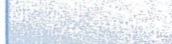 The meeting will be held in the Weber County Planning Division Conference Room, Suite 240, in the Weber Center, 2nd Floor, 2380 Washington Blvd., Ogden, Utah unless otherwise posted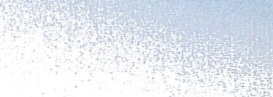 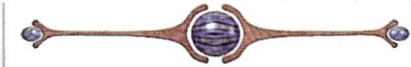 In compliance with the American with Disabilities Act, persons needing auxiliary services for these meetings should call the Weber County Planning ·Commission at 801-399-8791